Homework Assignment #25: 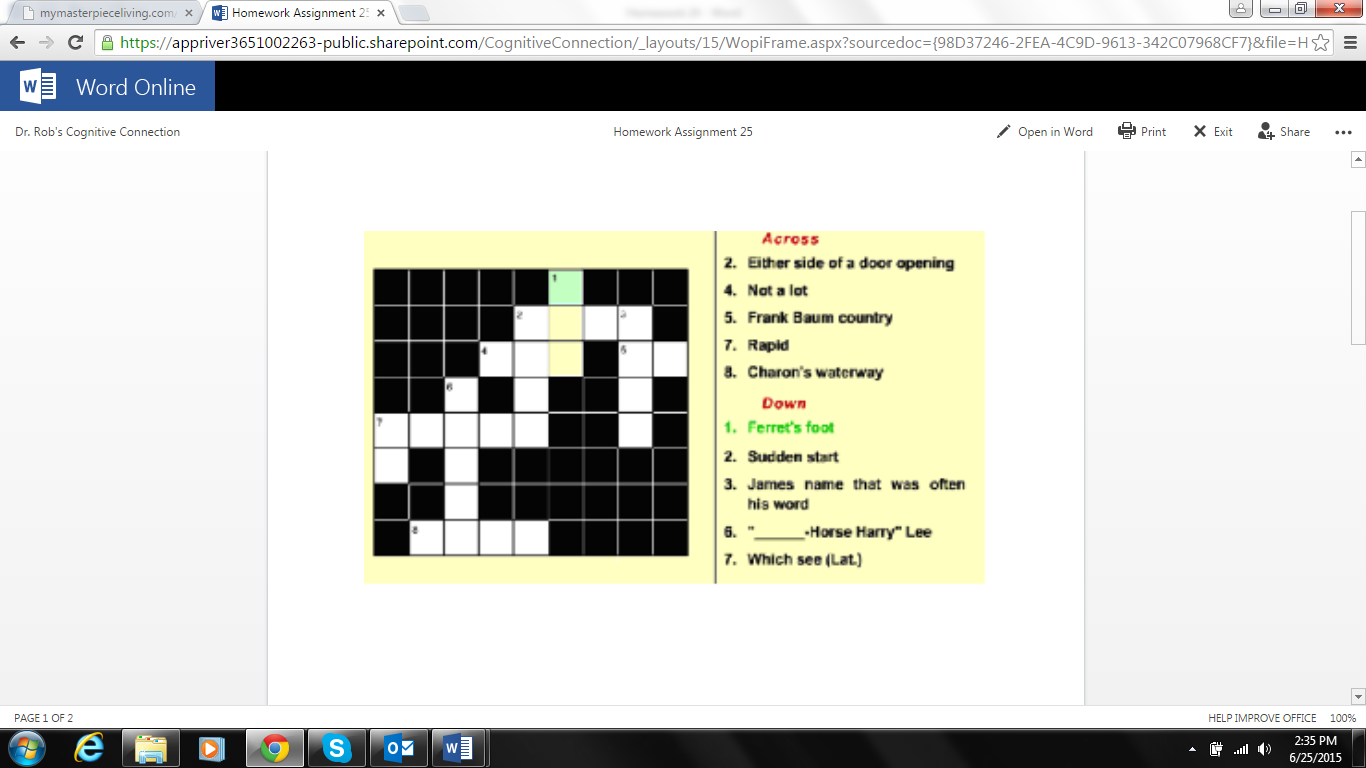 Homework Assignment #25: SOLUTIONContent to be added soon!